Конспект занятия по рисованию в средней группе, нетрадиционная техника выполнения на тему «Ветка рябины»Цель:- освоить новую технику рисования – прикладывание- учить детей анализировать иллюстрации, выделять главное, умение описывать по плану- познакомить с зимующими птицами,  учить заботиться о птицах зимой- развивать мелкую моторику рукМатериалы для занятия:- шаблоны веточек рябины,- иллюстрации  «Ветка рябины», - иллюстрация «Птицы на рябине»,- карандаши, красная гуашь,- шаблоны дерева и птиц,- фонограмма «Звуки  птиц в лесу»Ход занятияВоспитатель:Осыпается весь бедный садЛистья пожелтевшие летятЛишь вдали красуются, там на дне долинКисти ярко красных вянущих рябинВоспитатель: Словно девушка молодая, стоит рябина  в своем осеннем одеянии, накинула на плечи платок разноцветный, да надела ярко красные бусы из ягод.Воспитатель: Ребята , посмотрите на доску у меня на доске изображены веточки рябины, давайте их рассмотрим…    Воспитатель: Каким цветом веточки на ней? (зеленые, желтые)Воспитатель: Какие ягодки цветом? (красные)Воспитатель: Какой  формы ягоды? (круглые)Воспитатель: Как ягоды располагаются? (близко друг к другу, образуя грозди)Воспитатель: Зимой когда на улице холодно и голодно, на рябину прилетают разные зимующие птицы, давайте посмотрим какие?(Показ иллюстрации «Птицы на рябине»)Воспитатель: Каких птиц вы знаете? (снегири, дятел, синица, воробей, клест)Воспитатель: Ребята помните , что зима суровая, холодная  и птицы под снегом, не могут найти себе корм, не забывайте зимой их подкармливать!Воспитатель: Сегодня мы попробуем нарисовать гроздья рябины, с помощью гуаши и карандаша, необычным способом, прикладыванием карандашаВоспитатель: А чтобы работа получилась красивой, мы немного отдохнем и приступим к выполнению заданияФизминутка: Осень в гости к нам пришла, (ходьба на месте)Дождь и ветер принесла,( вращения руками)Ветер дует, задувает,С веточек листву срывает, (хлопки над головой)Листья по ветру кружатся, (покрутится вокруг себя)И под ноги нам ложатся,Ну, а мы гулять пойдем все листочки соберем. (наклоны вперед)(Предложить детям пройти за столы для выполнения работы)(Индивидуальный показ, корректировка действий)Воспитатель: Ребята, на нашей доске есть дерево, но оно не веселое, давайте с помощью наших гроздей рябинок, которые мы изготовили,  украсим его и оживим(Звучит фонограмма «Звуки птиц в лесу», воспитатель уходит за дверь, и вносит макеты птиц,  украшает ими дерево)Воспитатель: Ребята, сегодня к нам на рябину прилетели гости, поклевать наших ягод, они нас благодарят за вкусное угощение…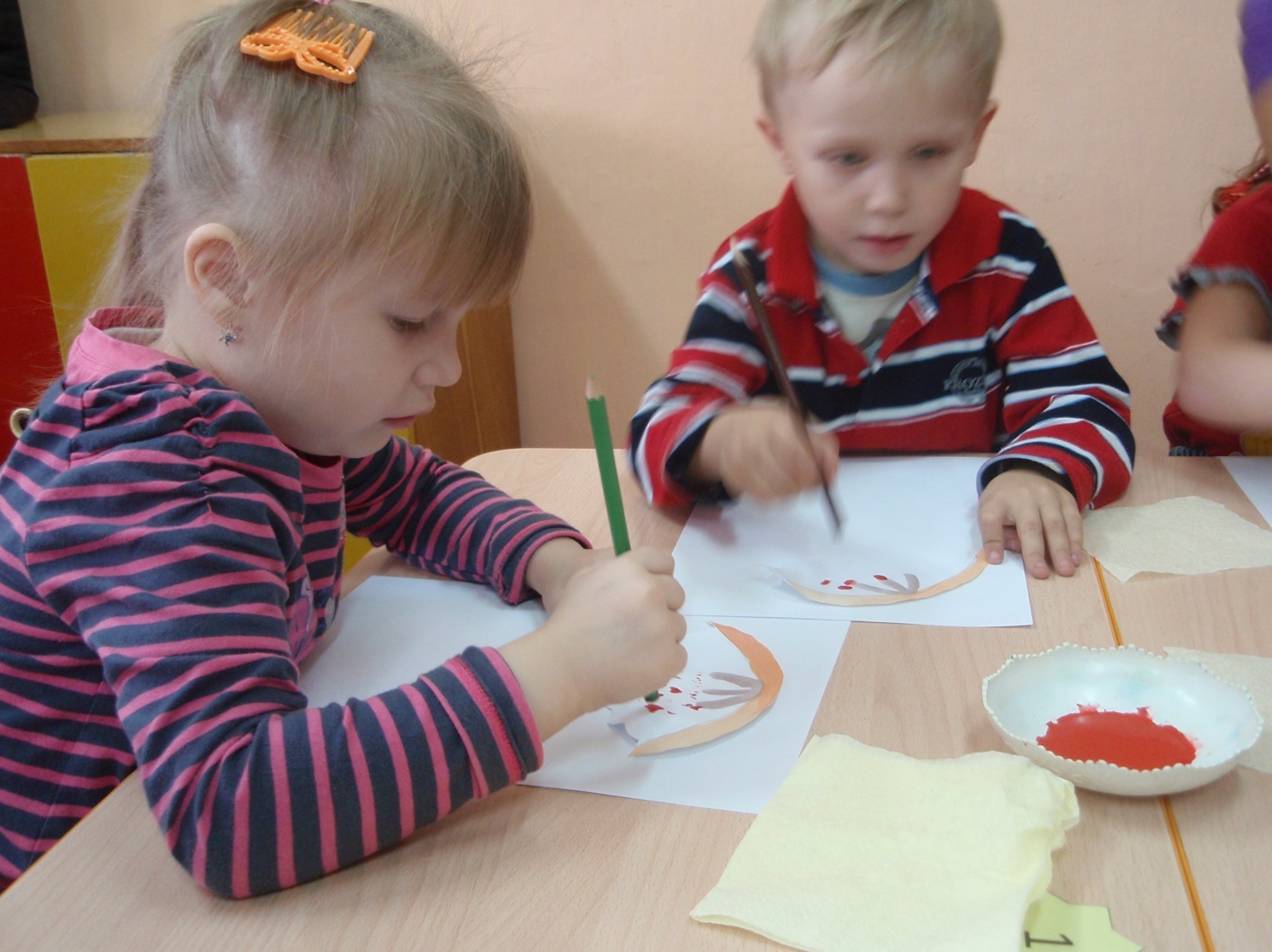 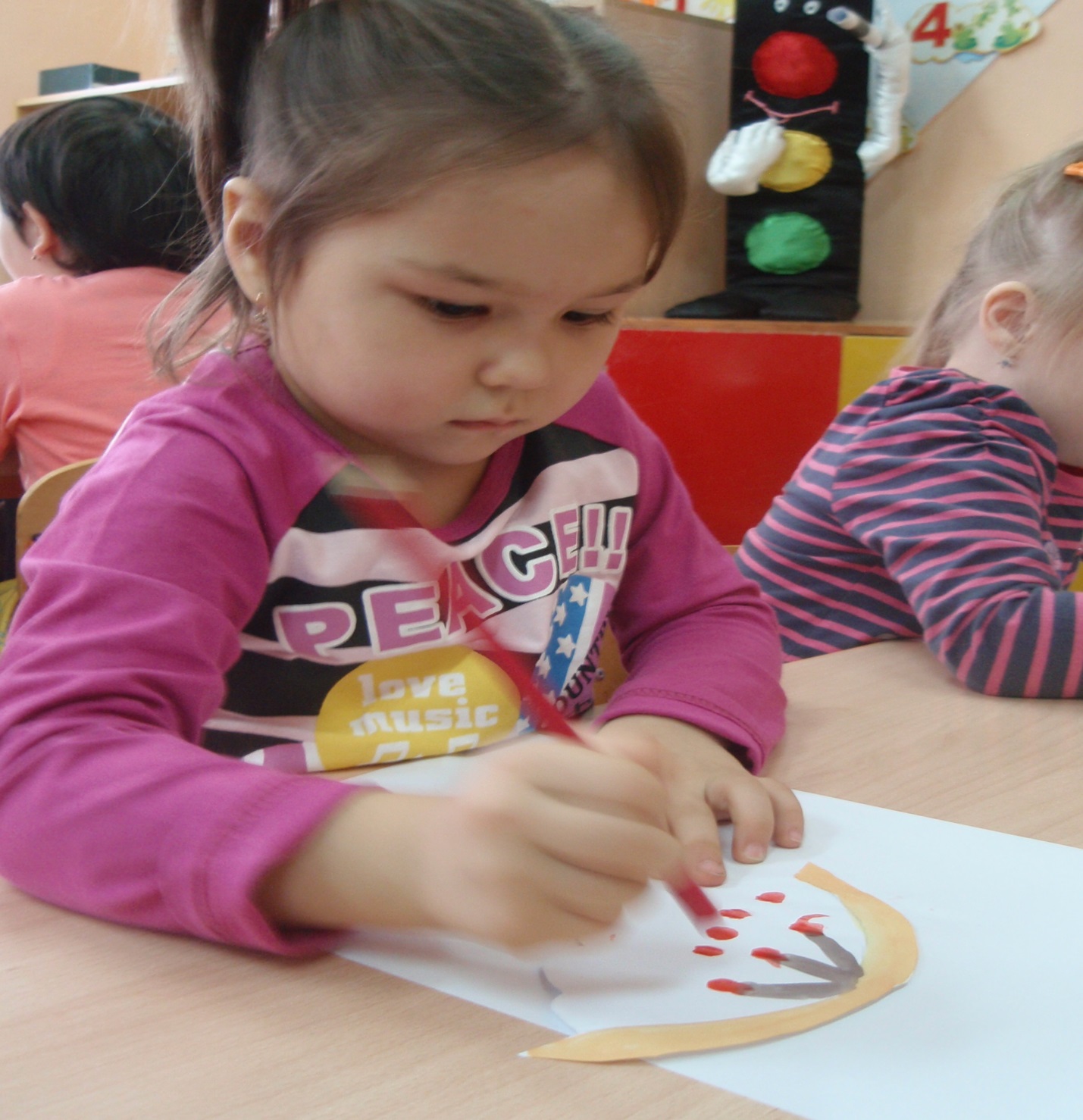 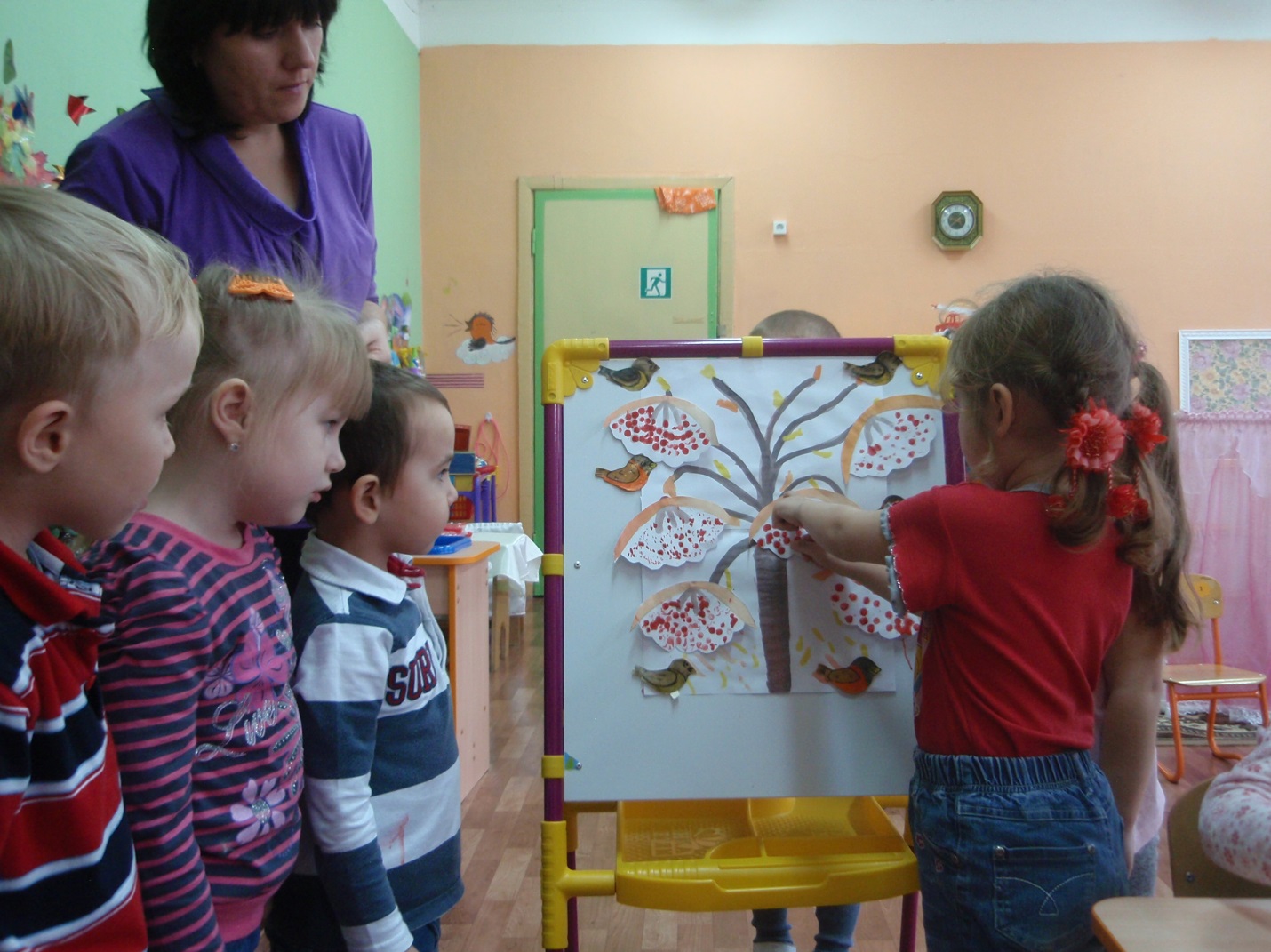 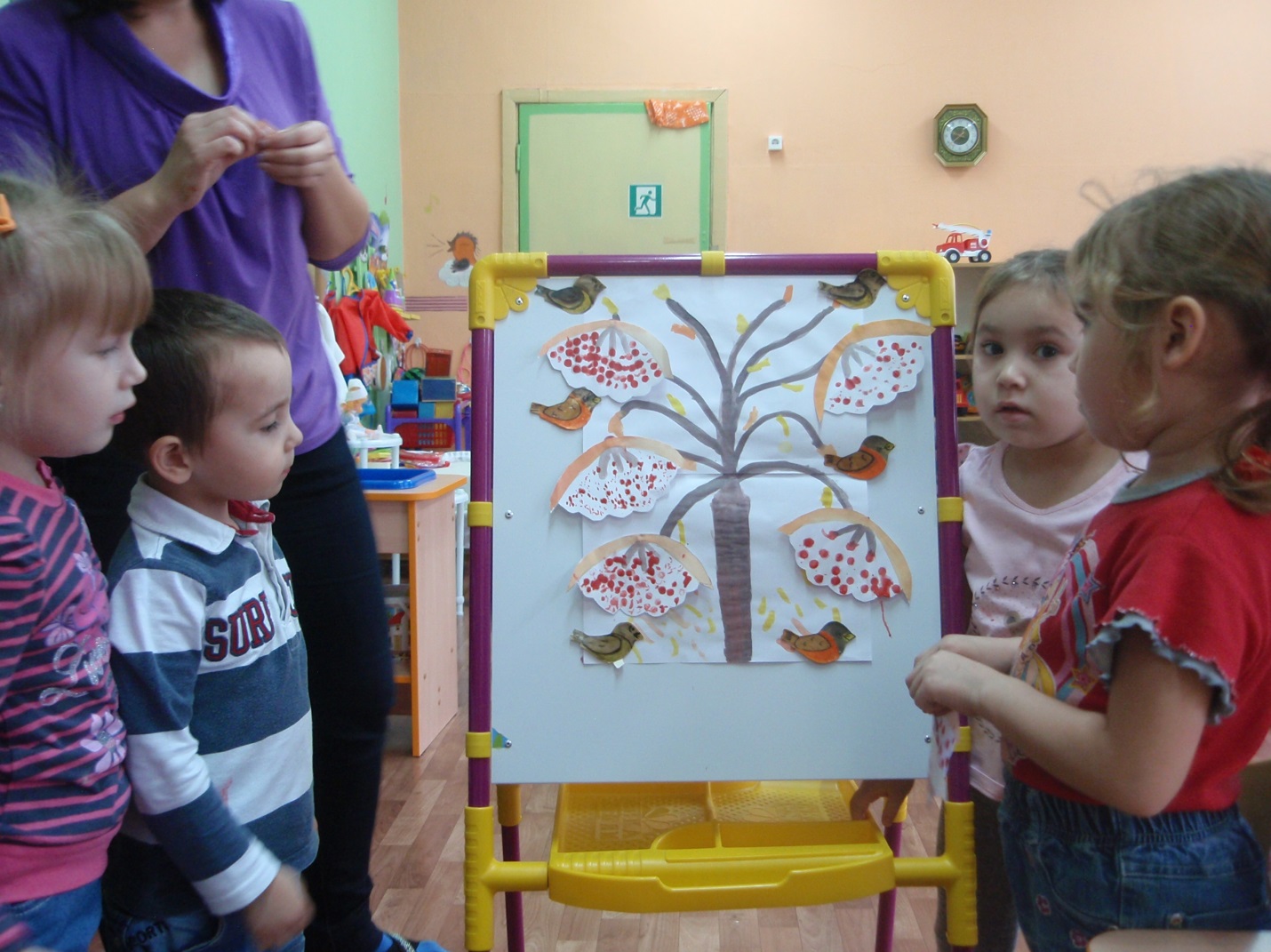 